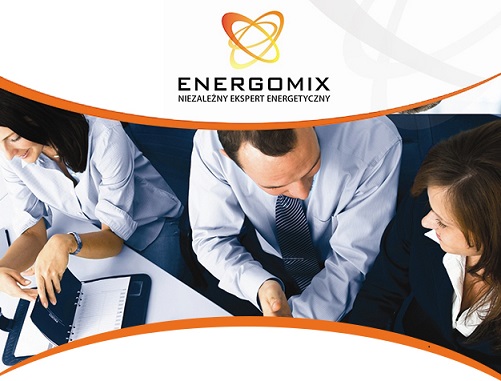 Energomix Sp. z o. o. (www.energomix.com) jest największą w Polsce niezależną firmą doradztwa energetycznego. Obsługujemy ponad 3 500 klientów biznesowych i instytucji publicznych w zakresie sprzedaży energii i gazu, optymalizacji dystrybucji, kompensacji mocy biernej, audytów energetycznych i efektywności energetycznej, oświetlenia LED, Odnawialnych Źródeł Energii i systemów monitoringowych. Jesteśmy wiarygodnym partnerem na rynku energii – ponad 7 lat doświadczenia, Certyfikat Wiarygodności Biznesowej 2014 i 2015, Certyfikat Wiarygodności Płatniczej 2015, Rzetelna Firma, tytuł Lider Przedsiębiorczości 2015, ekspert Business Centre Club ds. efektywności energetycznej.Obecnie, w związku z dynamicznym rozwojem Centrum Efektywności Energetycznej (www.cefen.pl) poszukujemy kandydatów na stanowisko:KIEROWNIK DS. EFEKTYWNOŚCI ENERGETYCZNEJ – AUDYTOR ENERGETYCZNYCharakterystyka stanowiska:Samodzielne prowadzenie projektów audytów efektywności energetycznej oraz audytów energetycznych przedsiębiorstw wg Ustawy o Efektywności Energetycznej;Projektowanie i wdrażanie projektów w formule ESCo;Rozwój i wdrożenie projektów badawczo-rozwojowych;Przygotowanie ofert dla klientów, przeprowadzanie wizji lokalnej, negocjacje umowy;Udział w pomiarach, interpretacji wyników oraz tworzeniu raportów;Rekrutacja i nadzór nad podwykonawcami oraz podległymi pracownikami firmy;Praca w biurze w Warszawie;Ścisła współpraca z pozostałymi działami firmy.Oferujemy:Atrakcyjne wynagrodzenie podstawowe oraz system premiowy;Umowa o pracę na czas nieokreślony lub inna wybrana przez kandydata forma zatrudnienia;Dużą samodzielność w realizacji zadań i możliwość wprowadzania ciekawych pomysłów;Możliwość współpracy z partnerami zagranicznymi;Narzędzia pracy (telefon, komputer, samochód służbowy, paliwo) oraz dostęp do wysokiej klasy urządzeń pomiarowych i oprogramowania;Szkolenia produktowe oraz sprzedażowe, spotkania integracyjne oraz MIŁĄ I PROFESJONALNĄ ATMOSFERĘ.Oczekujemy:Umiejętności oraz doświadczenia w wykonywaniu audytów energetycznych lub audytów efektywności energetycznej popartych referencjami;Specjalizacji teoretycznej i praktycznej przynajmniej w jednej wymienionych dziedzin (elektroenergetyka, audyty budynków, wentylacja, klimatyzacja, OZE, ciepłownictwo, sprężone powietrze);Wyższego wykształcenia technicznego (energetyka, elektroenergetyka, odnawialne źródła energii, inżynieria środowiska, budownictwo, mechanika, automatyka, itp.);Znajomość aspektów prawnych dotyczących efektywności energetycznej;Uprawnienia audytora energetycznego budynków będą dodatkowym atutem;Bardzo dobrej znajomość programu Ms Office (szczególnie Excel i WORD) oraz programów specjalistycznych (AutoCAD, Audytor OZC);Zaangażowania, wewnętrznej motywacji do osiągania sukcesów, energii do codziennego działania, entuzjazmu i pozytywnego myślenia;Dużej dozy samodzielności i odpowiedzialności – zaangażowanie i biznesowe nastawienie.Naszą ambicją jest tworzenie profesjonalnej organizacji działającej w obszarze doradztwa energetycznego. Zależy nam na rozwoju, wsparciu i uczciwych relacjach z naszymi pracownikami oraz partnerami. Zapewniamy naszym pracownikom i partnerom wszelkie narzędzia do osiągnięcia sukcesu na rynku energetycznym, gdyż dzięki ich pracy nasza firma ma szansę na dalszy rozwój.Zainteresowane osoby zapraszamy do przesłania swojego CV na adres mailowy: rekrutacja@energomix.pl 
 Można również kontaktować się telefonicznie z naszym działem HR (+48 535 767 443).Prosimy o dopisanie następującej klauzuli:„Wyrażam zgodę na przetwarzanie moich danych osobowych zawartych w ofercie pracy dla potrzeb procesu rekrutacji zgodnie z ustawą z dnia 27.08.1997r. Dz. U. z 2002 r., Nr 101, poz. 923 ze zm.”